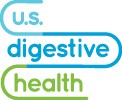         Instrucciones para la colonoscopiaNOMBRE DEL PACIENTE: _________________________________________MÉDICO: 			   _________________________________________FECHA DEL PROCEDIMIENTO:  ____________       HORA DE LLEGADA:  _________________ LUGAR: _______________________________________________NÚMERO DE TELÉFONO DEL CONSULTORIO: 610-374-4401 ~ HORARIO: DE 8:00 A. M. A 5:00 P. M.INSTRUCCIONES DE MEDICAMENTOS:                   _____ escriba sus iniciales aquíDeje de tomar medicamentos con hierro 5 días antes del procedimiento.Continúe con todos los medicamentos recetados, a menos que le indiquen otra cosa, incluyendo aspirina y Plavix.Deje de tomar los medicamentos anticoagulantes solo si se lo indican.Tome los medicamentos 3 o más horas antes del procedimiento programado con un sorbo de agua. Si no puede tomarlos 3 horas antes del procedimiento, espere hasta después del procedimiento.No beba nada de líquido 4 horas antes del procedimiento o podrían reprogramarlo. Puede beber sorbos de agua con los medicamentos mencionados arriba.Diabéticos: si tiene diabetes, consulte a su médico para ver si es necesario hacer cambios.No tome los medicamentos orales habituales para la diabetes la mañana del procedimiento.  Contrólese el nivel de azúcar en la sangre antes de llegar.  Llame al consultorio al 610-288-3229 si su nivel de azúcar en la sangre es de 70 o menos.  Avísele también al personal inmediatamente cuando llegue.INSTRUCCIONES ESPECIALES DE MEDICAMENTOS:      ¿Qué es una colonoscopia?La colonoscopia es una prueba que permite al médico examinar el revestimiento del intestino grueso con un instrumento fino y flexible.  Los pólipos, o crecimientos pequeños, se pueden eliminar para prevenir el cáncer de colon.  Se pueden tomar biopsias para diagnosticar otras enfermedades.Le introducirán un catéter intravenoso (IV) en una vena del brazo para hidratarlo y medicarlo para mantenerlo dormido durante el procedimiento.Recibirá oxígeno por la nariz.  Controlaremos su frecuencia cardíaca, su presión y su nivel de oxígeno en la sangre durante todo el procedimiento.Le pondrán aire o dióxido de carbono y agua en el colon durante el examen.  Es normal que los expulse después del procedimiento.Descansará en la sala de recuperación después del procedimiento hasta que pueda tolerar líquidos y caminar sin ayuda, y tenga signos vitales estables.TODO EL PROCESO TARDARÁ APROXIMADAMENTE 2 HORAS.Si el inicio del procedimiento se retrasa, haremos todo lo posible para mantenerlo informado.  Tenga la seguridad de que, durante la colonoscopia, recibirá atención de la máxima calidad.IMPORTANTEDEBE AVISAR 72 HORAS ANTES SI CANCELARÁ.  SI CANCELA MENOS DE 72 HORAS ANTES DEL PROCEDIMIENTO, SE CONSIDERARÁ QUE NO SE PRESENTÓ Y LE PODRÍAN COBRAR UNA TARIFA DE $50.  ESTA TARIFA NO ESTÁ CUBIERTA POR EL SEGURO.PREPARACIÓN: 1 semana antes del procedimientoRecibirá anestesia durante el procedimiento, por lo que un adulto responsable DEBE acompañarlo a su colonoscopia.  Esta persona DEBE llevarlo al consultorio, quedarse en el edificio todo el tiempo y luego llevarlo a casa. Los efectos secundarios de la anestesia son, a veces, mareos, olvido y somnolencia; por lo tanto:NO pueden traerlo para su procedimiento e irse.Un adulto responsable debe acompañarlo y quedarse con usted si usa el transporte público.Los conductores de autobús, taxi, lanzaderas o UBER NO PUEDEN ser su conductor responsable.Si no tiene un adulto responsable que lo acompañe y se quede con usted, reprogramaremos el procedimiento.Medicamentos: consulte la página 1.Compra de la preparación:PREPARACIÓN: 2 o 3 días antes del procedimientoDEBE:Beber mucho líquido: al menos ocho vasos de 8 onzas al día.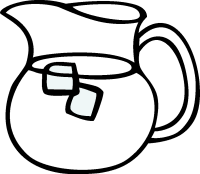 Esto ayudará a evitar la deshidratación, a que el preparado funcione mejor y a que se sienta mejor en general.NO DEBE:Comer nada de lo que se indica abajo, ya que estas comidas pueden permanecer en el colon después de que complete la preparación:Una colonoscopia exitosa es una colaboración entre usted y su médico.  Seguir estas instrucciones es necesario para que el médico pueda hacer correctamente el procedimiento.  Si no sigue estas instrucciones, puede dar lugar a una mala preparación y a que se deba repetir o reprogramar el procedimiento.Medicamentos:  Revise todas las instrucciones personalizadas en la página 1.Adulto responsable:Revise los requisitos para la persona que lo acompañe a su procedimiento en la página dos. Recuerde que un adulto responsable debe acompañarlo a la colonoscopia y quedarse hasta el alta. Podemos pedirles a las visitas que esperen en su auto por los requisitos de distanciamiento social.Otros requisitos:Use ropa cómoda.  Puede sentirse hinchado después del procedimiento.Deje los objetos de valor en casa o con el adulto que lo acompañe.Quítese todas las joyas, incluyendo piercings.PREPARACIÓN: el día antes del procedimientoPREPARACIÓN: el día del procedimientoDESPUÉS DE LA COLONOSCOPIASi tiene preguntas de rutina, llame a nuestro consultorio al 610-374-4401 entre las 8:00 a. m. y las 5:00 p. m.SI TIENE ALGUNA PREOCUPACIÓN URGENTE, LLAME AL 610-374-4401 PARA COMUNICARSE CON NUESTRO MÉDICO DE GUARDIA DESPUÉS DEL HORARIO DE ATENCIÓN.Descanse y relájese el resto del día.Recomendamos que un adulto responsable se quede con usted durante 24 horas después del procedimiento.Retome su dieta normal lentamente y según la tolere.Puede tener sensación de saciedad o calambres por el aire o el dióxido de carbono restante.  Esto es totalmente normal.  Hacer una actividad de baja intensidad, como caminar, lo ayudará a expulsar el exceso de gas.  Acostarse sobre el lado izquierdo o directamente sobre el vientre también puede ayudar.No conduzca, maneje maquinaria, firme documentos legales, tome decisiones importantes ni vuelva al trabajo hasta el día siguiente.No beba alcohol ni tome medicamentos no recetados.No es inusual que tenga ligeras molestias abdominales o un pequeño sangrado rectal después del procedimiento.  Sin embargo, si tiene mucho dolor, sangrado rectal, fiebre, vómitos o cualquier otro síntoma preocupante, informe a su médico de inmediato.Siga las recomendaciones de su médico para mantener la salud del colon.Para su comodidad, puede comprar un kit de preparación para la colonoscopia en el consultorio.Este kit incluye la preparación necesaria, simethicone y 4 comprimidos de laxante. Lea las instrucciones detenidamente para mezclar su preparación.También puede comprar el kit por su cuenta:Polvo laxante Miralax (2 [dos] frascos de 238 g o 8.3 oz)   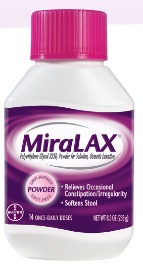   Debe mezclarlo con 96 oz del líquido claro que prefiera: Jugo claro: manzana, uva blanca, limonada Gatorade o bebidas deportivas similaresKool Aid, Crystal LightNO USE JUGOS MORADOS NI ROJOSNO USE JUGOS CON PULPANO USE LÁCTEOSNO USE ALCOHOL                             Dulcolax: 4 (cuatro) comprimidos de 5 mg                             Simethicone (Gas-X): 2 (dos) comprimidos de 125 mgSemillasFrutos secosAvenaCereales integralesFrijolesArvejasMaízCáscaras de frutas o vegetalesAntes de las 12 del mediodíael día antesde la colonoscopiaComa un desayuno sin fibra que incluya alguno o todos los siguientes:2 huevos fritos o cocidos1/2 taza de leche1/2 taza de yogur (que no sea rojo ni morado, ni tenga trozos de otra comida)Hasta 2 rebanadas de queso2 o 3 rebanadas de pan blanco1 cucharada de mantequilla o aceite de olivaDespués de las 12 del mediodíael día antesde la colonoscopiaNO COMA NADA SÓLIDOSiga una dieta de LÍQUIDOS CLAROS ÚNICAMENTE:AguaCafé o té, sin leche ni cremaJugo claro: manzana, uva blanca, limonada (sin pulpa)Caldo, bouillonGatorade o bebidas deportivas similaresKool Aid, Crystal LightRefrescos carbonatados: Coca-Cola, Sprite (común o dietética)Jell-O™ (sin fruta ni ingredientes añadidos; que no sea roja ni morada)Paletas de hielo (que no sean rojas ni moradas)NO BEBA JUGOS MORADOS NI ROJOSNO BEBA JUGOS CON PULPANO BEBA LÁCTEOSNO BEBA ALCOHOL2:00 p. m.el día antesde la colonoscopiaNO COMA NADA SÓLIDOTome 4 (cuatro) comprimidos de Dulcolax de 5 mg con 8 onzas de agua.Haga el preparado:  si lo compró en el consultorio, siga las instrucciones de mezcla cuidadosamente o, si lo compró por su cuenta, mezcle 1 (un) frasco entero de Miralax (polyethylene glycol) de 238 g en 64 oz de líquido claro.¡Tenga un baño cerca!4:00-6:00 p. m.el día antesde la colonoscopiaNO COMA NADA SÓLIDOPrimera dosis de la preparación líquida (64 oz):Beba 8 onzas de la preparación líquida cada 20 minutos durante 2 horas y 15 minutos, mientras bebe también de cuatro a ocho vasos de 8 onzas de líquido claro.Haga lo posible por hacer esto para evitar la deshidratación.Cuando termine las 64 onzas de preparación líquida, prepare las 32 onzas restantes según las instrucciones de mezcla de arriba utilizando la mitad de la cantidad de Miralax.6 HORAS ANTES DE LA CITANO COMA NADA SÓLIDOSegunda dosis de la preparación líquida (32 oz):Beba 8 onzas de la preparación líquida cada 15 a 30 minutos durante 1 a 2 horas, mientras bebe también de cuatro a ocho vasos de 8 onzas de líquido claro.Tome 2 comprimidos de simethicone (Gas-X) cuando termine el Miralax.Haga lo posible por hacer esto para evitar la deshidratación.El objetivo es que las heces sean ligeramente amarillas y líquidas.4 HORASANTES DE LA CITANO COMA NI BEBA NADADEBE terminar toda la preparación y los líquidos claros 4 horas antes de su cita.  Este es el momento en el que debe tomar los medicamentos de la mañana o esperar hasta después del procedimiento. No tome más líquido o se podría reprogramar su procedimiento.No consuma dulces duros, goma de mascar ni medicamentos.Nada por vía oral. 